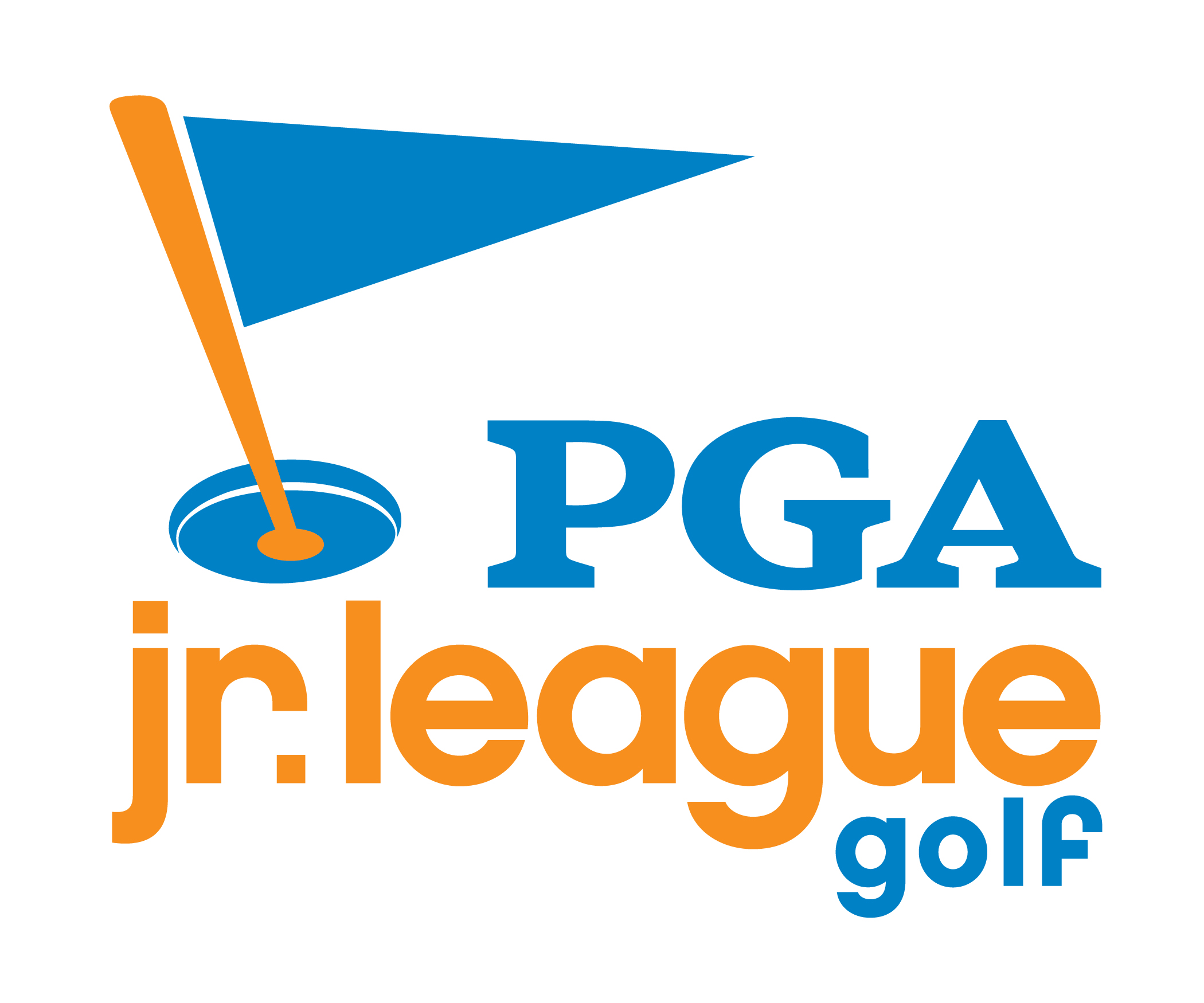 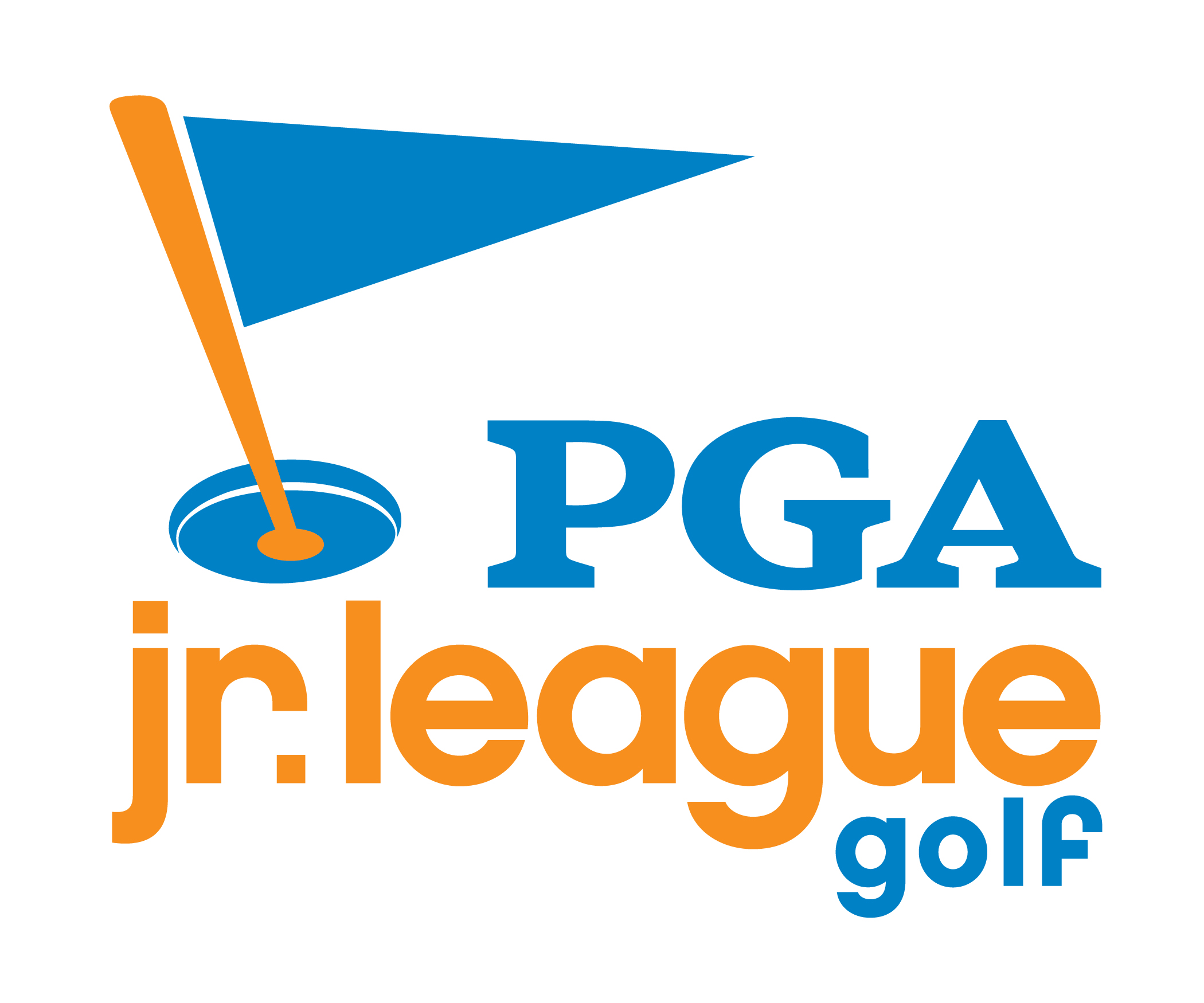 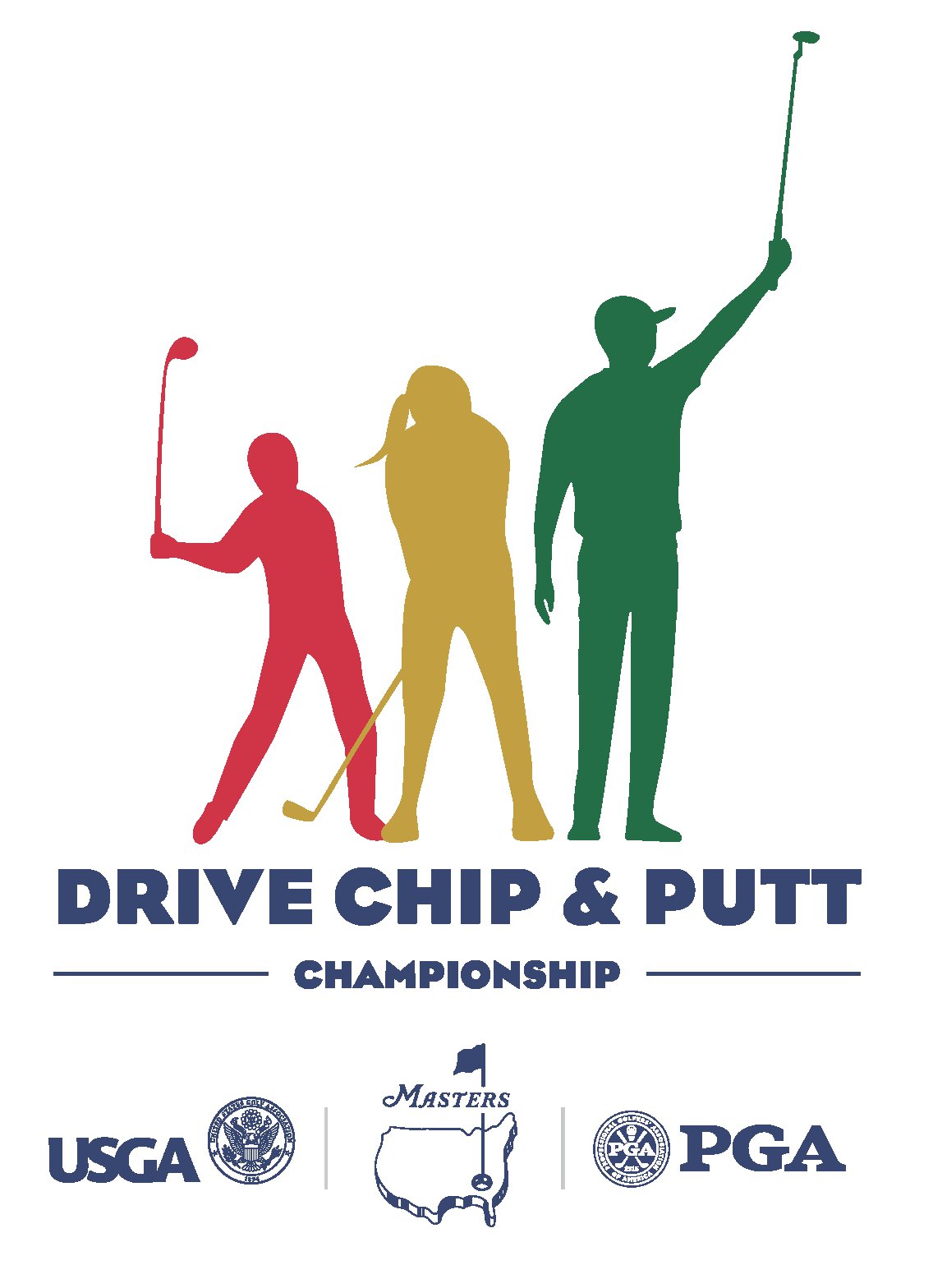 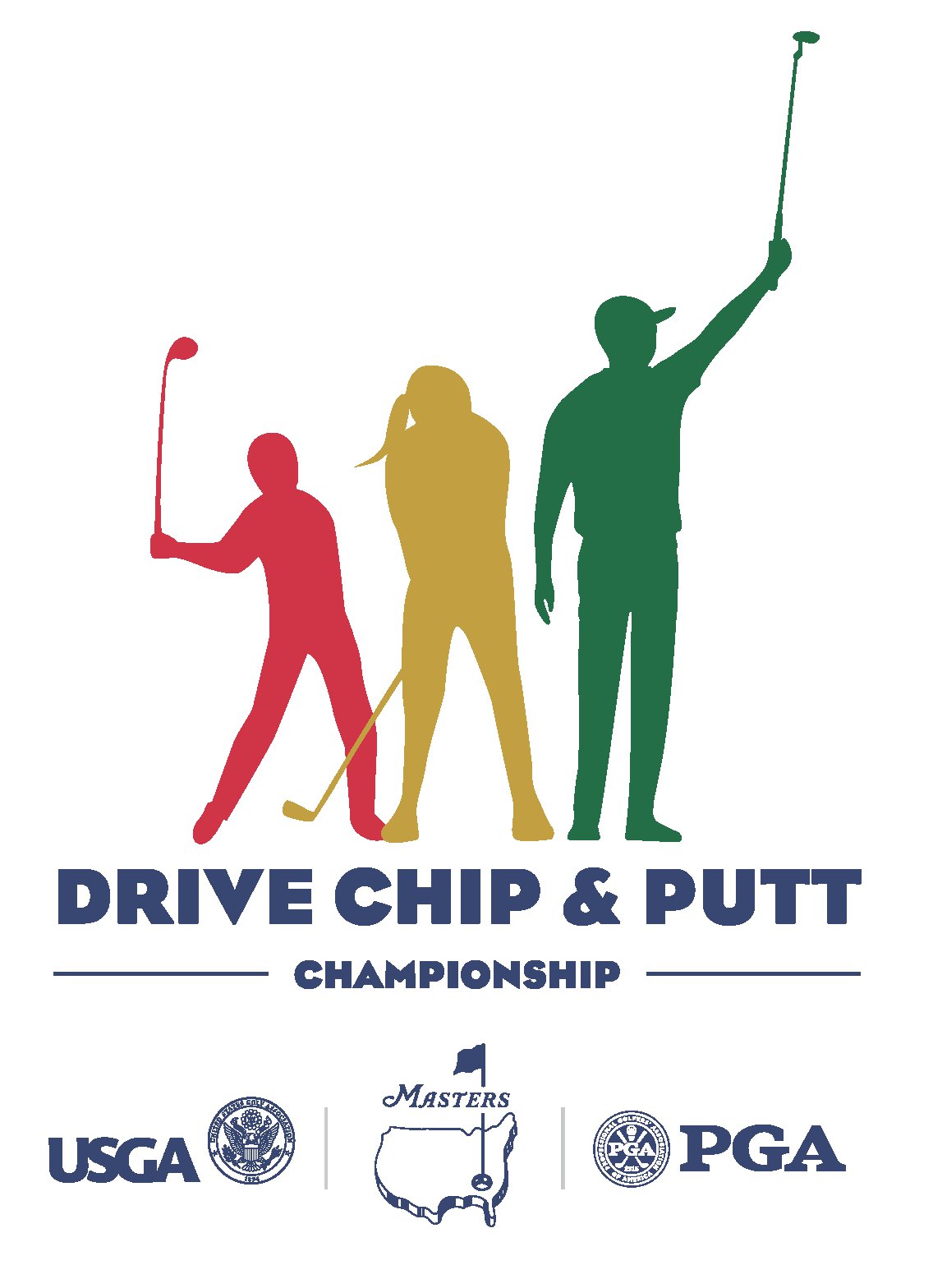 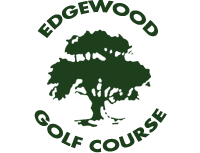                                              2021Edgewood Junior Golf ProgramEdgewood Golf Course has always been committed to developing the game of golf through their Junior Golf Program.  Junior golfers will have the opportunity to learn about the game of golf in a relaxed fun atmosphere, while at the same time improving their own individual golfing ability.   We are excited to announce several golf programs for 2021 which include the following:Junior Golf – 6 Weeks - Thursday AM Instruction – Ages 5 and up.PGA Junior League - 12 Sessions including Matches -Ages 13 & under.PGA & LPGA Golf ProfessionalsU.S. Kids Certified Instructors & U.S. Kids Club FittersU.S. Kids Family Course – Kids friendly distances – Orange DiscDrive, Chip & Putt qualifying site since 2016We are also excited to announce we will again be hosting a Local Qualifying site for the Drive, Chip and Putt.  The qualifying event will be held Tuesday, July 13th and is FREE to all juniors.  To register please go to www.drivechipandputt.com  Registration ends July 13, 2021. Please sign up ASAP as our site tends to fill up fast.Traditional Thursday Morning Junior Golf Session I, II, III - $165/studentEdgewood Traditional Thursday Morning Junior Golf has a variety of Sessions available to all golfers between the ages of 5-12.  Each class will have a variety of skill levels and you will be grouped accordingly with instructors.  This program consists of six 45-minute lessons.  The last week, after instruction, kids will go out and play 1 hour with parental volunteers.  This program is designed to reinforce the basic skills of the game, while introducing some more advanced concepts. Session I………………………………………………….9:30 am - 10:15 amSession II………………………………………………. 10:30 am - 11:15 amSession III (Ages 5-7) ...….……………….....................11:30 am - 12:15 pm………………………………………………………………………………………………………………………………………………………PLEASE RETURN THIS PORTION WITH CHECK TO RESERVE THE JUNIORS SPOT IN PROGRAMMake Checks Payable to FREEMAN GOLFW240 S10050 Castle Road—Big Bend, WI—53103JUNIOR’S NAME__________________________________________	   JUNIOR’S AGE_________Parent/Guardian___________________________________	Cell Phone #______________________Email: ______________________________________________________________________________Address___________________________________    City _______________     Zip_________PGA Junior League is ONLINE Registration Only – https://www.pgajrleague.com/register	Session I   __________   Session II   __________   Session III   __________ (Ages 5-7) 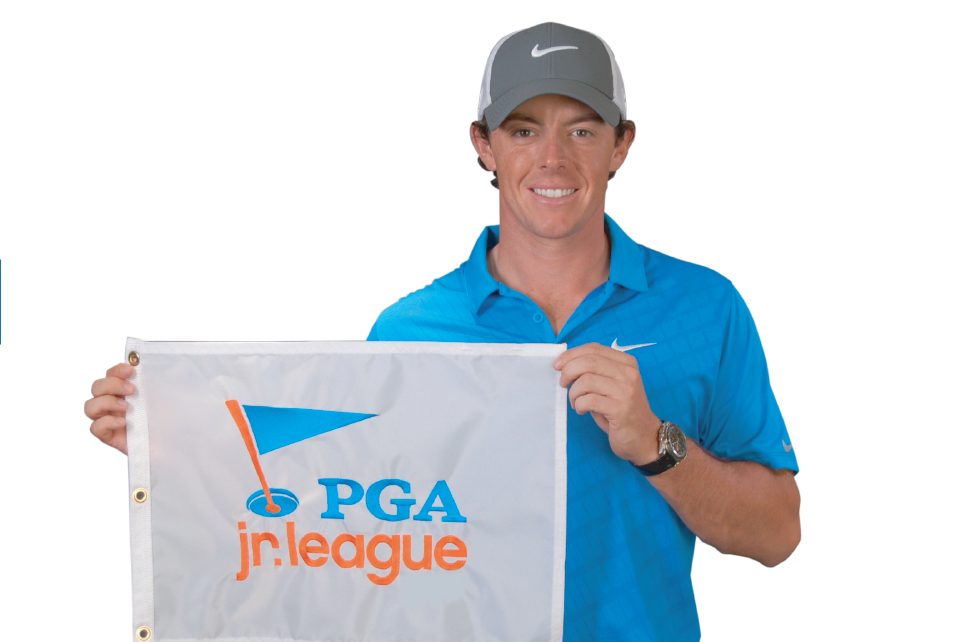 PGA Junior League $375/studentPGA Junior League brings family and friends together in a fun environment with expert coaching from PGA and LPGA Professionals.  Juniors will enjoy learning and competing.  Much like other recreational league sports, participants will wear numbered jerseys and play on a team with their friends.  PGA JR League is a blast!We will have four 13U Teams which means you must be under 13 when season starts and cannot turn 14 until after August 1st.  This program is designed for juniors who want to enjoy learning and competing in a fun team scramble format.  We are excited to offer this new addition to our Traditional Junior Golf Program.  Teams will practice together on Tuesday or Thursday nights 6:00 pm-7:30 pm.  Matches are typically Sunday at 4:00pm.  All matches will be played at Edgewood, with the exception of post season All Star matches.  We will use shorter length Junior Tees.  Junior golfers need to be able to walk 9 holes carrying their bag or using a pull cart.  At the end of the season, 8 players will be selected as our All Star Team and continue competition.  For more details and to sign up, go to www.pgajrleague.com/register, look for Edgewood Golf Course and sign up.  You will be asked your favorite number for the back of your jersey.This will fill up fast so sign up ASAP !Sign up link : https://pgajrleague.sportngin.com/register/form/198204823Please contact Coach johnfreeman@pga.com for more details.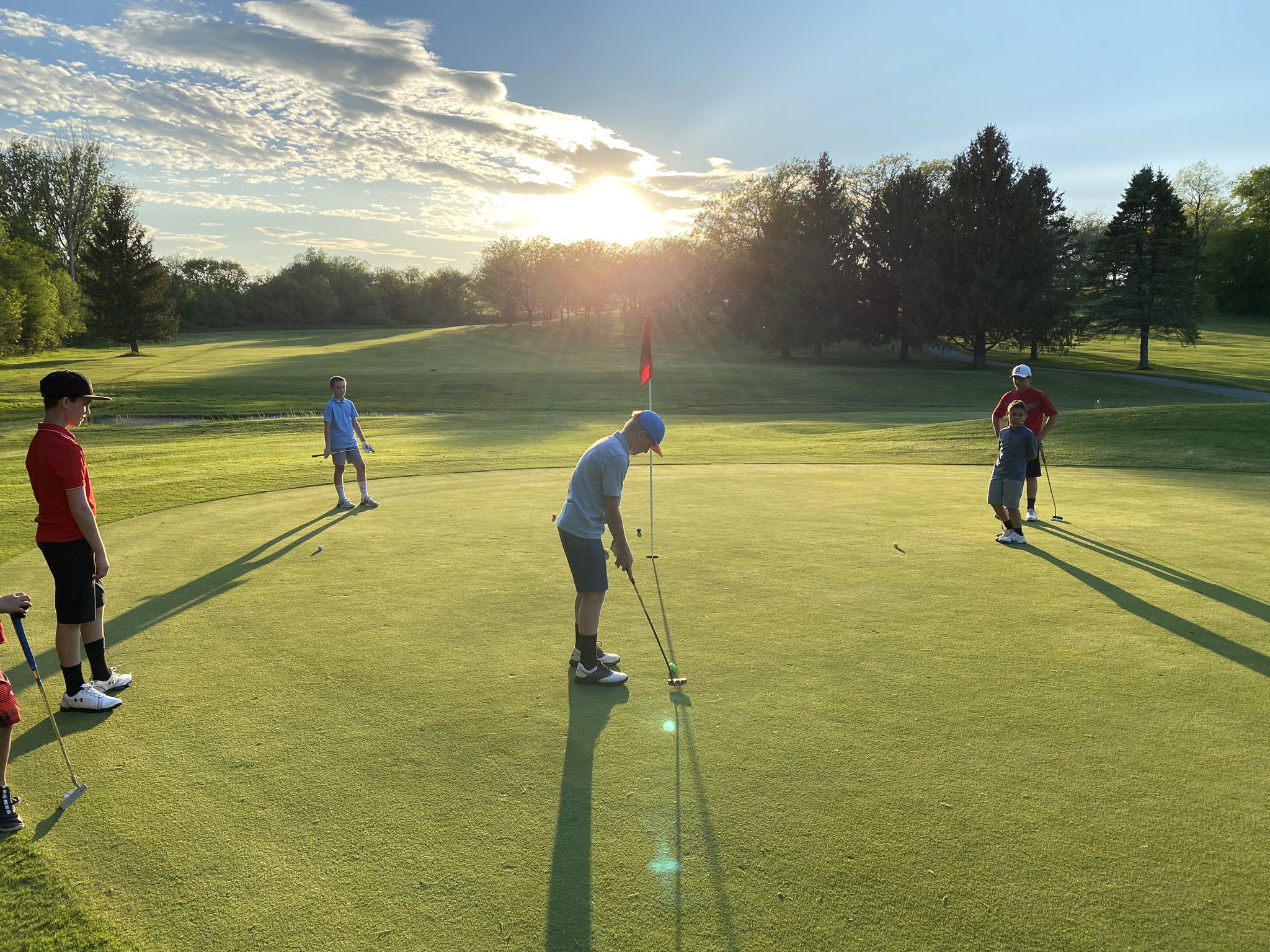 